Добро пожаловать на официальный сайт школы МКОУ «Зиурибская основная общеобразовательная школа"!Наш сайт позволит Вам поближе познакомиться с жизнью нашей школы. На нашем сайте можно узнать о самых важных событиях.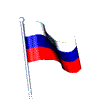 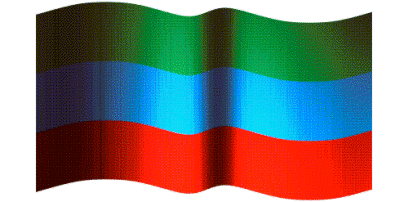 Визитная каточка школы.docxМКОУ"Зиурибская ООШ".doc "ДЕТСКИЙ ТЕЛЕФОН ДОВЕРИЯ"При звонке на номер 8-800-2000-122 со стационарных или мобильных телефонов дети,подростки и их родители могут получить экстренную психологическую помощь которая, оказывается специалистами действующих региональных служб,подключенных к общему всероссийскому телефону.